Таблица результатов игр    по   настольному теннису среди команд юношей 2004-2007 г. рож. на первенство Ленинского округа г. Иркутска 16  февраля   2022 года                              Подгруппа  «Б»                                       спортивный зал  школы № 69Старшие судьи:   В.А. Федосеев – шк № 69Директор ДЮСШ № 4 _______ (А.Л. Любимов)№ п/пКоманды1234      5ОчкиМесто1Школа № 40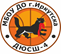 0:212:022:122:12722Гимназия  № 32:022:022:022:12813Школа   № 450:210:212:120:21544Школа № 38  1:210:211:212:02555Школа № 341:211:212:020:21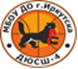 53